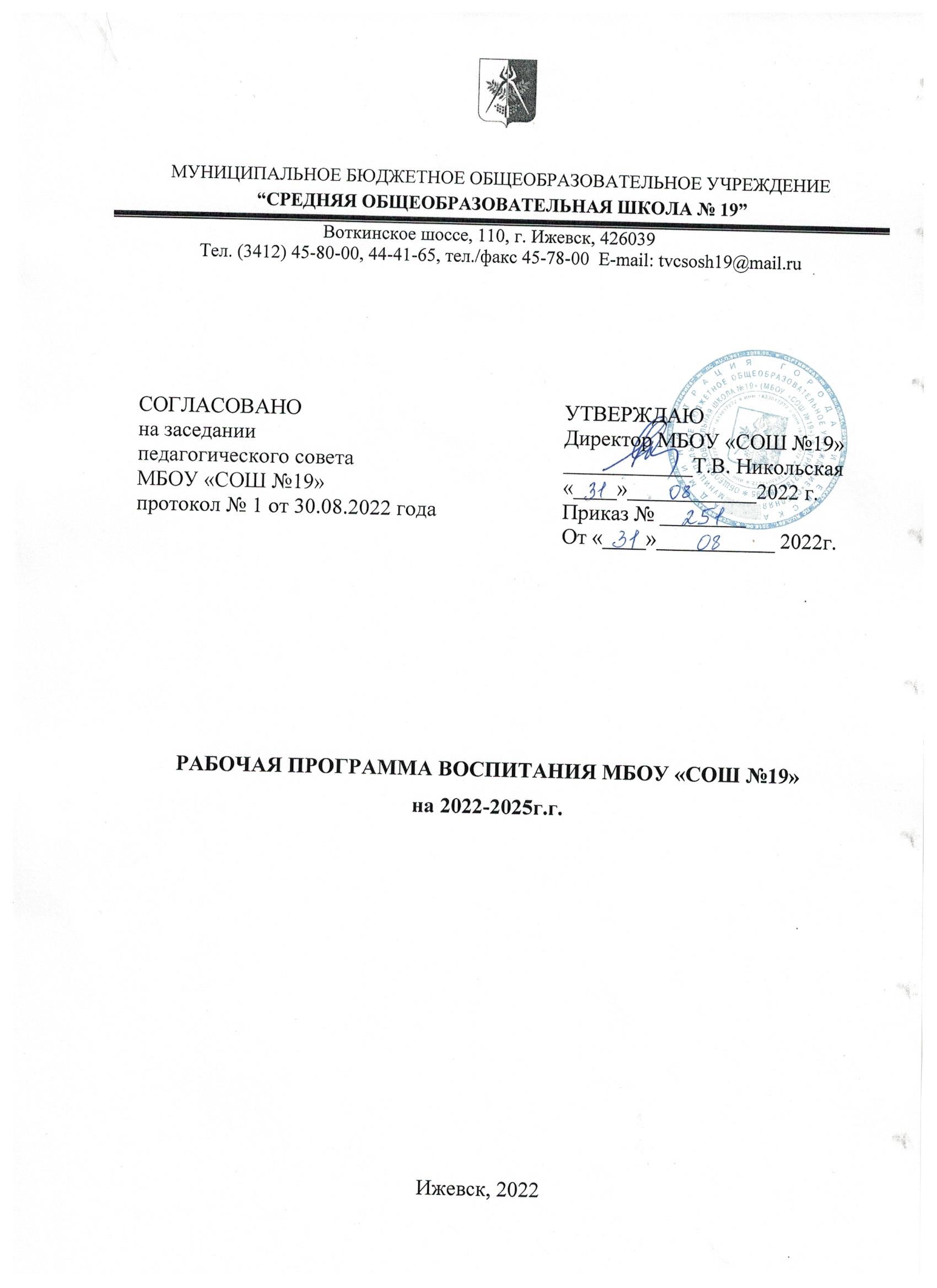 СОДЕРЖАНИЕПояснительная записка	3РАЗДЕЛ 1. ЦЕЛЕВОЙ	51.1 Цель и задачи воспитания обучающихся	51.2 Направления воспитания	71.3 Целевые ориентиры результатов воспитания	8РАЗДЕЛ 2. СОДЕРЖАТЕЛЬНЫЙ	172.1 Уклад общеобразовательной организации	172.2 Виды, формы и содержание воспитательной деятельности	19РАЗДЕЛ 3. ОРГАНИЗАЦИОННЫЙ	383.1 Кадровое обеспечение	383.2 Нормативно-методическое обеспечение	413.3 Требования к условиям работы с обучающимися с особыми образовательными потребностями	413.4 Система поощрения социальной успешности и проявлений активной жизненной позиции обучающихся	433.5 Анализ воспитательного процесса	44календарный план воспитательной работы	48Пояснительная запискаРабочая программа воспитания МБОУ «СОШ №19» разработана с учётом Федерального закона от 29.12.2012 № 273-ФЗ «Об образовании в Российской Федерации», Стратегии развития воспитания в Российской Федерации на период до 2025 года (Распоряжение Правительства Российской Федерации от 29.05.2015 № 996-р) и Плана мероприятий по её реализации в 2021 — 2025 годах (Распоряжение Правительства Российской Федерации от 12.11.2020 № 2945-р), Стратегии национальной безопасности Российской Федерации (Указ Президента Российской Федерации от 02.07.2021 № 400), федеральных государственных образовательных стандартов (далее — ФГОС) начального общего образования (Приказ Минпросвещения России от 31.05.2021 № 286), основного общего образования (Приказ Минпросвещения России от 31.05.2021 № 287), среднего общего образования (Приказ Минобрнауки России от 17.05.2012 № 413).Программа основывается на единстве и преемственности образовательного процесса всех уровней общего образования, соотносится с примерными рабочими программами воспитания для организаций дошкольного и среднего профессионального образования.Рабочая программа воспитания предназначена для планирования и организации системной воспитательной деятельности; разрабатывается и утверждается с участием коллегиальных органов управления общеобразовательной организацией, в том числе советов обучающихся, советов родителей (законных представителей); реализуется в единстве урочной и внеурочной деятельности, осуществляемой совместно с семьёй и другими участниками образовательных отношений, социальными институтами воспитания; предусматривает приобщение обучающихся к российским традиционным духовным ценностям, включая ценности своей этнической группы, правилам и нормам поведения, принятым в российском обществе на основе российских базовых конституционных норм и ценностей; историческое просвещение, формирование российской культурной и гражданской идентичности обучающихся. Воспитательная программа является обязательной частью основной образовательной программы МБОУ «СОШ №19» и призвана помочь всем участникам образовательного процесса реализовать воспитательный потенциал совместной деятельности и тем самым сделать школу воспитывающей организацией. Вместе с тем, Программа призвана обеспечить достижение обучающимся личностных результатов, определенные ФГОС: формировать у них основы российской идентичности; готовность к саморазвитию; мотивацию к познанию и обучению; ценностные установки и социально-значимые качества личности; активное участие в социально-значимой деятельности школы. В соответствии с ФГОС личностные результаты освоения программ общего образования должны отражать готовность обучающихся руководствоваться системой позитивных ценностных ориентаций и расширение опыта деятельности на её основе в процессе реализации основных направлений воспитательной деятельности, в том числе в части: гражданского, патриотического, духовно-нравственного, эстетического, физического, трудового, экологического, познавательного воспитания.Программа включает три раздела: целевой, содержательный, организационный, а также календарный план воспитательной работы. РАЗДЕЛ 1. ЦЕЛЕВОЙУчастниками образовательных отношений являются педагогические и другие работники общеобразовательной организации, обучающиеся, их родители (законные представители), представители иных организаций, участвующие в реализации образовательного процесса в соответствии с законодательством Российской Федерации, локальными актами общеобразовательной организации. Родители (законные представители) несовершеннолетних обучающихся имеют преимущественное право на воспитание своих детей. Содержание воспитания обучающихся в общеобразовательной организации определяется содержанием российских базовых (гражданских, национальных) норм и ценностей, которые закреплены в Конституции Российской Федерации. Эти ценности и нормы определяют инвариантное содержание воспитания обучающихся. Вариативный компонент содержания воспитания обучающихся включает духовно-нравственные ценности культуры, традиционных религий народов России. Воспитательная деятельность в общеобразовательной организации планируется и осуществляется в соответствии с приоритетами государственной политики в сфере воспитания, установленными в Стратегии развития воспитания в Российской Федерации на период до 2025 года (Распоряжение Правительства Российской Федерации от 29.05.2015 № 996-р). Приоритетной задачей Российской Федерации в сфере воспитания детей является развитие высоконравственной личности, разделяющей российские традиционные духовные ценности, обладающей актуальными знаниями и умениями, способной реализовать свой потенциал в условиях современного общества, готовой к мирному созиданию и защите Родины. 1.1 Цель и задачи воспитания обучающихсяСовременный российский национальный воспитательный идеал —высоконравственный, творческий, компетентный гражданин России, принимающий судьбу Отечества как свою личную, осознающий ответственность за настоящее и будущее страны, укоренённый в духовных и культурных традициях многонационального народа Российской Федерации. В соответствии с этим идеалом и нормативными правовыми актами Российской Федерации в сфере образования цель воспитания обучающихся в общеобразовательной организации: развитие личности, создание условий для самоопределения и социализации на основе социокультурных, духовно-нравственных ценностей и принятых в российском обществе правил и норм поведения в интересах человека, семьи, общества и государства, формирование у обучающихся чувства патриотизма, гражданственности, уважения к памяти защитников Отечества и подвигам Героев Отечества, закону и правопорядку, человеку труда и старшему поколению, взаимного уважения, бережного отношения к культурному наследию и традициям многонационального народа Российской Федерации, природе и окружающей среде.Задачи воспитания обучающихся в общеобразовательной организации: усвоение ими знаний норм, духовно-нравственных ценностей, традиций, которые выработало российское общество (социально значимых знаний); формирование и развитие личностных отношений к этим нормам, ценностям, традициям (их освоение, принятие); приобретение соответствующего этим нормам, ценностям, традициям социокультурного опыта поведения, общения, межличностных и социальных отношений, применения полученных знаний; достижение личностных результатов освоения общеобразовательных программ в соответствии с ФГОС. Личностные результаты освоения обучающимися общеобразовательных программ включают осознание российской гражданской идентичности, сформированность ценностей самостоятельности и инициативы, готовность обучающихся к саморазвитию, самостоятельности и личностному самоопределению, наличие мотивации к целенаправленной социально значимой деятельности, сформированность внутренней позиции личности как особого ценностного отношения к себе, окружающим людям и жизни в целом.Воспитательная деятельность в общеобразовательной организации планируется и осуществляется на основе аксиологического, антропологического, культурно-исторического, системно-деятельностного, личностно-ориентированного подходов и с учётом принципов воспитания: гуманистической направленности воспитания, совместной деятельности детей и взрослых, следования нравственному примеру, безопасной жизнедеятельности, инклюзивности, возрастосообразности.1.2 Направления воспитания Программа реализуется в единстве учебной и воспитательной деятельности общеобразовательной организации по основным направлениям воспитания в соответствии с ФГОС:гражданское воспитание — формирование российской гражданской идентичности, принадлежности к общности граждан Российской Федерации, к народу России как источнику власти в Российском государстве и субъекту тысячелетней российской государственности, уважения к правам, свободам и обязанностям гражданина России, правовой и политической культуры;патриотическое воспитание — воспитание любви к родному краю, Родине, своему народу, уважения к другим народам России; историческое просвещение, формирование российского национального исторического сознания, российской культурной идентичности;духовно-нравственное воспитание — воспитание на основе духовно-нравственной культуры народов России, традиционных религий народов России, формирование традиционных российских семейных ценностей; воспитание честности, доброты, милосердия, справедливости, дружелюбия и взаимопомощи, уважения к старшим, к памяти предков;эстетическое воспитание — формирование эстетической культуры на основе российских традиционных духовных ценностей, приобщение к лучшим образцам отечественного и мирового искусства;физическое воспитание, формирование культуры здорового образа жизни и эмоционального благополучия — развитие физических способностей с учётом возможностей и состояния здоровья, навыков безопасного поведения в природной и социальной среде, чрезвычайных ситуациях;трудовое воспитание — воспитание уважения к труду, трудящимся, результатам труда (своего и других людей), ориентация на трудовую деятельность, получение профессии, личностное самовыражение в продуктивном, нравственно достойном труде в российском обществе, достижение выдающихся результатов в профессиональной деятельности;экологическое воспитание — формирование экологической культуры, ответственного, бережного отношения к природе, окружающей среде на основе российских традиционных духовных ценностей, навыков охраны, защиты, восстановления природы, окружающей среды;ценности научного познания — воспитание стремления к познанию себя и других людей, природы и общества, к получению знаний, качественного образования с учётом личностных интересов и общественных потребностей.1.3 Целевые ориентиры результатов воспитания Целевые ориентиры результатов воспитания на уровне начального общего образования.Целевые ориентиры результатов воспитания на уровне основного общего образования.Целевые ориентиры результатов воспитания на уровне среднего общего образования.РАЗДЕЛ 2. СОДЕРЖАТЕЛЬНЫЙ 2.1 Уклад общеобразовательной организацииМБОУ «СОШ № 19» носит имя В.Г. Остроумова. Василий Григорьевич Остроумов – первый директор, руководивший школой с момента ее основания. Он большой вклад в развитие муниципальной системы образования. Участник Великой Отечественной войны Василий Остроумов был директором школы 18 лет, имеет звания «Заслуженный учитель Удмуртской Республики», «Заслуженный учитель Российской Федерации», его имя занесено в «Книгу трудовой славы и героизма Удмуртской АССР». Боевой путь Василия Григорьевича отмечен медалями и орденом Красной Звезды. Также, МБОУ «СОШ №19» является общественно-активной школой (ОАШ) и внесена в реестр ОАШ. В основе модели общественно активной школы лежит убеждение в том, что школа не может существовать отдельно от нужд и потребностей окружающего её общества. Именно школа должна стать инициатором развития общества, при этом развивая себя. Цель работы такой школы — воспитание созидательной, творческой, гражданско-активной, социально-адаптированной личности. В основе деятельности общественно-активной школы лежит три базовых направления:«Демократизация» школы;«Партнерство» школы и общества;«Добровольчество».Все эти направления тесно связаны и призваны совместить микросреду внутри школы с окружающей школу реальной действительностью, создавая единое воспитательное пространство для всех её участников. Процесс воспитания в образовательной организации основывается на следующих принципах взаимодействия педагогов и школьников:- неукоснительное соблюдение законности и прав семьи и ребенка, соблюдения конфиденциальности информации о ребенке и семье, приоритета безопасности ребенка при нахождении в образовательной организации;- ориентир на создание в образовательной организации психологически комфортной среды для каждого ребенка и взрослого, без которой невозможно конструктивное взаимодействие школьников и педагогов; - реализация процесса воспитания главным образом через создание в школе детско-взрослых общностей, которые бы объединяли детей и педагогов яркими и содержательными событиями, общими позитивными эмоциями и доверительными отношениями друг к другу;- организация основных совместных дел школьников и педагогов как предмета совместной заботы и взрослых, и детей;- системность, целесообразность и нешаблонность воспитания как условия его эффективности.Основными традициями воспитания в образовательной организации являются следующие: - стержнем годового цикла воспитательной работы школы являются ключевые общешкольные дела, через которые осуществляется интеграция воспитательных усилий педагогов;- важной чертой каждого ключевого дела и большинства используемых для воспитания других совместных дел педагогов и школьников является коллективная разработка, коллективное планирование, коллективное проведение и коллективный анализ их результатов;- в школе создаются такие условия, при которых по мере взросления ребенка увеличивается и его роль в совместных делах (от пассивного наблюдателя до организатора);- педагоги школы ориентированы на формирование коллективов в рамках школьных классов, кружков, студий, секций и иных детских объединений, на установление в них доброжелательных и товарищеских взаимоотношений;- ключевой фигурой воспитания в школе является классный руководитель, реализующий по отношению к детям защитную, личностно развивающую, организационную, посредническую (в разрешении конфликтов) функции.2.2 Виды, формы и содержание воспитательной деятельностиУрочная деятельность максимальное использование воспитательных возможностей содержания учебных предметов для формирования у обучающихся российских традиционных духовно-нравственных и социокультурных ценностей, российского исторического сознания на основе исторического просвещения; подбор соответствующего содержания уроков, заданий, вспомогательных материалов, проблемных ситуаций для обсуждений;включение учителями в рабочие программы по учебным предметам, курсам, модулям целевых ориентиров результатов воспитания, их учёт в определении воспитательных задач уроков, занятий; включение учителями в рабочие программы учебных предметов, курсов, модулей тематики в соответствии с календарным планом воспитательной работы;выбор методов, методик, технологий, оказывающих воспитательное воздействие на личность в соответствии с воспитательным идеалом, целью и задачами воспитания, целевыми ориентирами результатов воспитания; реализацию приоритета воспитания в учебной деятельности;привлечение внимания обучающихся к ценностному аспекту изучаемых на уроках предметов, явлений и событий, инициирование обсуждений, высказываний своего мнения, выработки своего личностного отношения к изучаемым событиям, явлениям, лицам; применение интерактивных форм учебной работы — интеллектуальных, стимулирующих познавательную мотивацию, игровых методик, дискуссий, дающих возможность приобрести опыт ведения конструктивного диалога; групповой работы, которая учит строить отношения и действовать в команде, способствует развитию критического мышления; побуждение обучающихся соблюдать нормы поведения, правила общения со сверстниками и педагогами, соответствующие укладу общеобразовательной организации, установление и поддержку доброжелательной атмосферы; организацию шефства мотивированных и эрудированных обучающихся над неуспевающими одноклассниками, в том числе с особыми образовательными потребностями, дающего обучающимся социально значимый опыт сотрудничества и взаимной помощи;инициирование и поддержку исследовательской деятельности обучающихся, планирование и выполнение индивидуальных и групповых проектов воспитательной направленности.Внеурочная деятельность Реализация воспитательного потенциала внеурочной деятельности в целях обеспечения индивидуальных потребностей обучающихся осуществляется в рамках выбранных ими курсов, занятий: курсы, занятия исторического просвещения, патриотической, гражданско-патриотической, военно-патриотической, краеведческой, историко-культурной направленности;курсы, занятия познавательной, научной, исследовательской, просветительской направленности;курсы, занятия экологической, природоохранной направленности;курсы, занятия в области искусств, художественного творчества разных видов и жанров;курсы, занятия туристско-краеведческой направленности;курсы, занятия оздоровительной и спортивной направленности.Классное руководствоРеализация воспитательного потенциала классного руководства как особого вида педагогической деятельности, направленной, в первую очередь, на решение задач воспитания и социализации обучающихся, может предусматривать:планирование и проведение классных часов целевой воспитательной тематической направленности;инициирование и поддержку классными руководителями участия классов в общешкольных делах, мероприятиях, оказание необходимой помощи обучающимся в их подготовке, проведении и анализе;организацию интересных и полезных для личностного развития обучающихся совместных дел, позволяющих вовлекать в них обучающихся с разными потребностями, способностями, давать возможности для самореализации, устанавливать и укреплять доверительные отношения, стать для них значимым взрослым, задающим образцы поведения; сплочение коллектива класса через игры и тренинги на командообразование, внеучебные и внешкольные мероприятия, походы, экскурсии, празднования дней рождения обучающихся, классные вечера; выработку совместно с обучающимися правил поведения класса, участие в выработке таких правил поведения в общеобразовательной организации; изучение особенностей личностного развития обучающихся путём наблюдения за их поведением, в специально создаваемых педагогических ситуациях, в играх, беседах по нравственным проблемам; результаты наблюдения сверяются с результатами бесед с родителями, учителями, а также (при необходимости) со школьным психологом; доверительное общение и поддержку обучающихся в решении проблем (налаживание взаимоотношений с одноклассниками или педагогами, успеваемость и т. д.), совместный поиск решений проблем, коррекцию поведения обучающихся через частные беседы индивидуально и вместе с их родителями, с другими обучающимися класса;индивидуальную работу с обучающимися класса по ведению личных портфолио, в которых они фиксируют свои учебные, творческие, спортивные, личностные достижения;регулярные консультации с учителями-предметниками, направленные на формирование единства требований по вопросам воспитания и обучения, предупреждение и/или разрешение конфликтов между учителями и обучающимися;проведение мини-педсоветов для решения конкретных проблем класса, интеграции воспитательных влияний педагогов на обучающихся, привлечение учителей-предметников к участию в классных делах, дающих им возможность лучше узнавать и понимать обучающихся, общаясь и наблюдая их во внеучебной обстановке, участвовать в родительских собраниях класса;организацию и проведение регулярных родительских собраний, информирование родителей об успехах и проблемах обучающихся, их положении в классе, жизни класса в целом, помощь родителям и иным членам семьи в отношениях с учителями, администрацией; создание и организацию работы родительского комитета класса, участвующего в решении вопросов воспитания и обучения в классе, общеобразовательной организации;привлечение родителей (законных представителей), членов семей, обучающихся к организации и проведению воспитательных дел, мероприятий в классе и общеобразовательной организации;проведение в классе праздников, конкурсов, соревнований и т. п.Основные школьные делаРеализация воспитательного потенциала основных школьных дел предусматривает:общешкольные праздники, ежегодные творческие (театрализованные, музыкальные, литературные и т. п.) мероприятия, связанные с общероссийскими, памятными датами, в которых участвуют все классы;участие во всероссийских акциях, посвящённых значимым событиям в России, мире;торжественные мероприятия, связанные с завершением образования, переходом на следующий уровень образования, символизирующие приобретение новых социальных статусов в общеобразовательной организации, обществе;церемонии награждения (по итогам учебного периода, года) обучающихся и педагогов за участие в жизни общеобразовательной организации, достижения в конкурсах, соревнованиях, олимпиадах, вклад в развитие общеобразовательной организации, своей местности; социальные проекты в общеобразовательной организации, совместно разрабатываемые и реализуемые обучающимися и педагогами, в том числе с участием социальных партнёров, комплексы дел благотворительной, экологической, патриотической, трудовой и др. направленности;проводимые для жителей поселения, своей местности и организуемые совместно с семьями обучающихся праздники, фестивали, представления в связи с памятными датами, значимыми событиями для жителей поселения;разновозрастные сборы, многодневные выездные события, включающие в себя комплекс коллективных творческих дел гражданской, патриотической, историко-краеведческой, экологической, трудовой, спортивно-оздоровительной и др. направленности;вовлечение по возможности каждого обучающегося в школьные дела в разных ролях (сценаристов, постановщиков, исполнителей, корреспондентов, ведущих, декораторов, музыкальных редакторов, ответственных за костюмы и оборудование, за приглашение и встречу гостей и т. д.), помощь обучающимся в освоении навыков подготовки, проведения, анализа общешкольных дел;наблюдение за поведением обучающихся в ситуациях подготовки, проведения, анализа основных школьных дел, мероприятий, их отношениями с обучающимися разных возрастов, с педагогами и другими взрослыми.Внешкольные мероприятияРеализация воспитательного потенциала внешкольных мероприятий может предусматривать:общие внешкольные мероприятия, в том числе организуемые совместно с социальными партнёрами общеобразовательной организации;внешкольные тематические мероприятия воспитательной направленности, организуемые педагогами по изучаемым в общеобразовательной организации учебным предметам, курсам, модулям;экскурсии, походы выходного дня (в музей, картинную галерею, технопарк, на предприятие и др.), организуемые в классах классными руководителями, в том числе совместно с родителями (законными представителями) обучающихся с привлечением их к планированию, организации, проведению, оценке мероприятия;литературные, исторические, экологические и другие походы, экскурсии, экспедиции, слёты и т. п., организуемые педагогами, в том числе совместно с родителями (законными представителями) обучающихся для изучения историко-культурных мест, событий, биографий проживавших в этой местности российских поэтов и писателей, деятелей науки, природных и историко-культурных ландшафтов, флоры и фауны и др.; выездные события, включающие в себя комплекс коллективных творческих дел, в процессе которых складывается детско-взрослая общность, характеризующаяся доверительными взаимоотношениями, ответственным отношением к делу, атмосферой эмоционально-психологического комфорта.Организация предметно-пространственной средыРеализация воспитательного потенциала предметно-пространственной среды может предусматривать совместную деятельность педагогов, обучающихся, других участников образовательных отношений по её созданию, поддержанию, использованию в воспитательном процессе:оформление внешнего вида здания, фасада, холла при входе в общеобразовательную организацию государственной символикой Российской Федерации, субъекта Российской Федерации, муниципального образования (флаг, герб), изображениями символики Российского государства в разные периоды тысячелетней истории, исторической символики региона;организацию и проведение церемоний поднятия (спуска) государственного флага Российской Федерации;размещение карт России, регионов, муниципальных образований (современных и исторических, точных и стилизованных, географических, природных, культурологических, художественно оформленных, в том числе материалами, подготовленными обучающимися) с изображениями значимых культурных объектов местности, региона, России, памятных исторических, гражданских, народных, религиозных мест почитания, портретов выдающихся государственных деятелей России, деятелей культуры, науки, производства, искусства, военных, героев и защитников Отечества;изготовление, размещение, обновление художественных изображений (символических, живописных, фотографических, интерактивных аудио и видео) природы России, региона, местности, предметов традиционной культуры и быта, духовной культуры народов России;организацию и поддержание в общеобразовательной организации звукового пространства позитивной духовно-нравственной, гражданско-патриотической воспитательной направленности (звонки-мелодии, музыка, информационные сообщения), исполнение гимна Российской Федерации; разработку, оформление, поддержание, использование в воспитательном процессе «мест гражданского почитания» в помещениях общеобразовательной организации или на прилегающей территории для общественно-гражданского почитания лиц, мест, событий в истории России; мемориалов воинской славы, памятников, памятных досок; оформление и обновление «мест новостей», стендов в помещениях (холл первого этажа, рекреации), содержащих в доступной, привлекательной форме новостную информацию позитивного гражданско-патриотического, духовно-нравственного содержания, фотоотчёты об интересных событиях, поздравления педагогов и обучающихся и т. п.; разработку и популяризацию символики общеобразовательной организации (эмблема, флаг, логотип, элементы костюма обучающихся и т. п.), используемой как повседневно, так и в торжественные моменты;подготовку и размещение регулярно сменяемых экспозиций творческих работ обучающихся в разных предметных областях, демонстрирующих их способности, знакомящих с работами друг друга; поддержание эстетического вида и благоустройство всех помещений в общеобразовательной организации, доступных и безопасных рекреационных зон, озеленение территории при общеобразовательной организации;разработку, оформление, поддержание и использование игровых пространств, спортивных и игровых площадок, зон активного и тихого отдыха; деятельность классных руководителей и других педагогов вместе с обучающимися, их родителями по благоустройству, оформлению школьных аудиторий, пришкольной территории; разработку и оформление пространств проведения значимых событий, праздников, церемоний, торжественных линеек, творческих вечеров (событийный дизайн); разработку и обновление материалов (стендов, плакатов, инсталляций и др.), акцентирующих внимание обучающихся на важных для воспитания ценностях, правилах, традициях, укладе общеобразовательной организации, актуальных вопросах профилактики и безопасности. Предметно-пространственная среда строится как максимально доступная для обучающихся с особыми образовательными потребностями.Взаимодействие с родителями (законными представителями)Реализация воспитательного потенциала взаимодействия с родителями (законными представителями) обучающихся может предусматривать:тематические родительские собрания в классах, общешкольные родительские собрания по вопросам воспитания, взаимоотношений обучающихся и педагогов, условий обучения и воспитания;создание и деятельность в общеобразовательной организации, в классах представительных органов родительского сообщества (родительского комитета общеобразовательной организации, классов), участвующих в обсуждении и решении вопросов воспитания и обучения, деятельность представителей родительского сообщества в Управляющем совете общеобразовательной организации;родительские дни, в которые родители (законные представители) могут посещать уроки и внеурочные занятия;работу семейных клубов, родительских гостиных, предоставляющих родителям, педагогам и обучающимся площадку для совместного досуга и общения, с обсуждением актуальных вопросов воспитания;проведение тематических собраний (в том числе по инициативе родителей), на которых родители могут получать советы по вопросам воспитания, консультации психологов, врачей, социальных работников, служителей традиционных российских религий, обмениваться опытом;  родительские форумы на интернет-сайте общеобразовательной организации, интернет-сообщества, группы с участием педагогов, на которых обсуждаются интересующие родителей вопросы, согласуется совместная деятельность;  участие родителей в психолого-педагогических консилиумах в случаях, предусмотренных нормативными документами о психолого-педагогическом консилиуме в общеобразовательной организации в соответствии с порядком привлечения родителей (законных представителей);привлечение родителей (законных представителей) к подготовке и проведению классных и общешкольных мероприятий;при наличии среди обучающихся детей-сирот, оставшихся без попечения родителей, приёмных детей целевое взаимодействие с их законными представителями.СамоуправлениеРеализация воспитательного потенциала ученического самоуправления в общеобразовательной организации может предусматривать:организацию и деятельность органов ученического самоуправления, совета старост, избранных обучающимися;представление органами ученического самоуправления интересов обучающихся в процессе управления общеобразовательной организацией; защиту органами ученического самоуправления законных интересов и прав обучающихся;участие представителей органов ученического самоуправления в разработке, обсуждении и реализации рабочей программы воспитания, календарного плана воспитательной работы, в анализе воспитательной деятельности в общеобразовательной организации. Профилактика и безопасностьРеализация воспитательного потенциала профилактической деятельности в целях формирования и поддержки безопасной и комфортной среды в общеобразовательной организации может предусматривать:организацию деятельности педагогического коллектива по созданию в общеобразовательной организации эффективной профилактической среды обеспечения безопасности жизнедеятельности как условия успешной воспитательной деятельности;проведение исследований, мониторинга рисков безопасности и ресурсов повышения безопасности, выделение и психолого-педагогическое сопровождение групп риска обучающихся по разным направлениям (агрессивное поведение, зависимости и др.);проведение коррекционно-воспитательной работы с обучающимся групп риска силами педагогического коллектива и с привлечением сторонних специалистов (психологов, конфликтологов, коррекционных педагогов, работников социальных служб, правоохранительных органов, опеки и т. д.); разработку и реализацию профилактических программ, направленных на работу как с девиантными обучающимися, так и с их окружением; организацию межведомственного взаимодействия;вовлечение обучающихся в воспитательную деятельность, проекты, программы профилактической направленности социальных и природных рисков в общеобразовательной организации и в социокультурном окружении с педагогами, родителями, социальными партнёрами (антинаркотические, антиалкогольные, против курения, вовлечения в деструктивные детские и молодёжные объединения, культы, субкультуры, группы в социальных сетях; по безопасности в цифровой среде, на транспорте, на воде, безопасности дорожного движения, противопожарной безопасности, антитеррористической и антиэкстремистской безопасности, гражданской обороне и т. д.);организацию превентивной работы с обучающимися со сценариями социально одобряемого поведения, по развитию навыков саморефлексии, самоконтроля, устойчивости к негативным воздействиям, групповому давлению; профилактику правонарушений, девиаций посредством организации деятельности, альтернативной девиантному поведению — познания (путешествия), испытания себя (походы, спорт), значимого общения, творчества, деятельности (в том числе профессиональной, религиозно-духовной, благотворительной, художественной и др.);предупреждение, профилактику и целенаправленную деятельность в случаях появления, расширения, влияния в общеобразовательной организации маргинальных групп обучающихся (оставивших обучение, криминальной направленности, с агрессивным поведением и др.); профилактику расширения групп, семей обучающихся, требующих специальной психолого-педагогической поддержки и сопровождения (слабоуспевающие, социально запущенные, социально неадаптированные дети-мигранты, обучающиеся с ОВЗ и т. д.).Социальное партнёрствоРеализация воспитательного потенциала социального партнёрства может предусматривать:участие представителей организаций-партнёров, в том числе в соответствии с договорами о сотрудничестве, в проведении отдельных мероприятий в рамках рабочей программы воспитания и календарного плана воспитательной работы (дни открытых дверей, государственные, региональные, школьные праздники, торжественные мероприятия и т. п.);участие представителей организаций-партнёров в проведении отдельных уроков, внеурочных занятий, внешкольных мероприятий соответствующей тематической направленности;проведение на базе организаций-партнёров отдельных уроков, занятий, внешкольных мероприятий, акций воспитательной направленности;проведение открытых дискуссионных площадок (детских, педагогических, родительских) с представителями организаций-партнёров для обсуждений актуальных проблем, касающихся жизни общеобразовательной организации, муниципального образования, региона, страны; реализация социальных проектов, совместно разрабатываемых обучающимися, педагогами с организациями-партнёрами благотворительной, экологической, патриотической, трудовой и т. д. направленности, ориентированных на воспитание обучающихся, преобразование окружающего социума, позитивное воздействие на социальное окружение.ПрофориентацияРеализация воспитательного потенциала профориентационной работы общеобразовательной организации предусматривает:проведение циклов профориентационных часов, направленных на подготовку обучающегося к осознанному планированию и реализации своего профессионального будущего;профориентационные игры (игры-симуляции, деловые игры, квесты, кейсы), расширяющие знания о профессиях, способах выбора профессий, особенностях, условиях разной профессиональной деятельности;экскурсии на предприятия, в организации, дающие начальные представления о существующих профессиях и условиях работы;посещение профориентационных выставок, ярмарок профессий, тематических профориентационных парков, лагерей, дней открытых дверей в организациях профессионального, высшего образования;совместное с педагогами изучение обучающимися интернет-ресурсов, посвящённых выбору профессий, прохождение профориентационного онлайн-тестирования, онлайн-курсов по интересующим профессиям и направлениям профессионального образования;участие в работе всероссийских профориентационных проектов;индивидуальное консультирование психологом обучающихся и их родителей (законных представителей) по вопросам склонностей, способностей, иных индивидуальных особенностей обучающихся, которые могут иметь значение в выборе ими будущей профессии;освоение обучающимися основ профессии в рамках различных курсов, включённых в обязательную часть образовательной программы, в рамках компонента участников образовательных отношений, внеурочной деятельности, дополнительного образования. 	«Гражданственность и патриотизм»	Цель модуля: развитие личности обучающегося на основе формирования у обучающихся чувства патриотизма, гражданственности, уважения к памяти защитников Отечества и подвигам Героев Отечества, закону и правопорядку.Реализация воспитательного потенциала гражданско-патриотического воспитания общеобразовательной организации предусматривает:формирование знаний обучающихся о символике России;воспитание у обучающихся готовности к выполнению гражданского долга и конституционных обязанностей по защите Родины;формирование у обучающихся патриотического сознания, чувства верности своему Отечеству;развитие у обучающихся уважения к памяти защитников Отечества и подвигам Героев Отечества, историческим символам и памятникам Отечества;формирование российской гражданской идентичности, гражданской позиции активного и ответственного члена российского общества, осознающего свои конституционные права и обязанности, уважающего закон и правопорядок, обладающего чувством собственного достоинства, осознанно принимающего традиционные национальные
и общечеловеческие гуманистические и демократические ценности;развитие правовой и политической культуры обучающихся, расширение
конструктивного участия в принятии решений, затрагивающих их права и интересы, в том числе в различных формах общественной самоорганизации, самоуправления, общественно значимой деятельности; формирование приверженности идеям интернационализма, дружбы, равенства, взаимопомощи народов; воспитание уважительного отношения к национальному достоинству людей, их чувствам, религиозным убеждениям;формирование установок личности, позволяющих противостоять идеологии терроризма, экстремизма, национализма, ксенофобии, коррупции, дискриминации по социальным, религиозным, расовым, национальным признакам и другим негативным социальным явлениям;привлечение общественности, ветеранских организаций к решению вопросов патриотического воспитания молодежи через развитие механизмов межведомственного взаимодействия с государственными, негосударственными, общественными и иными организациями, объединениями.«Спорт и здоровый образ жизни»Цель модуля: всестороннее развитие и совершенствование физических качеств и связанных с ними способностей обучающегося; популяризация физической культуры и спорта, также здорового образа жизни.Реализация воспитательного потенциала профилактической работы общеобразовательной организации предусматривает:вовлечение обучающихся в пропаганду здорового образа жизни;вовлечение обучающихся в регулярные занятия физической культурой и спортом;развитие спортивного направления и совершенствование системы школьных соревнований;реализация проектов в области физкультурно-спортивной и оздоровительной деятельности, связанных с популяризацией здорового образа жизни, спорта;формирование у обучающихся ответственного отношения к своему здоровью и потребности в здоровом образе жизни, физическом самосовершенствовании, занятиях спортивно-оздоровительной деятельностью, развитие культуры безопасной жизнедеятельности; профилактика наркотической и алкогольной зависимости, табакокурения и других вредных привычек;	Общественно-активная школаОбщественно-активная школа (ОАШ) - это школа, которая ставит своей целью не просто предоставление образовательных услуг ученикам, но и развитие гражданского сообщества, привлечение родителей и участников сообщества к решению социальных и других проблем, стоящих как перед школой, так и перед сообществом.МБОУ «СОШ №19» является общественно- активной школой (ОАШ) и внесена в реестр ОАШ. В основе модели общественно активной школы лежит убеждение в том, что школа не может существовать отдельно от нужд и потребностей окружающего её общества. Именно школа должна стать инициатором развития общества, при этом развивая себя. Цель работы ОАШ — воспитание созидательной, творческой, гражданско-активной, социально-адаптированной личности. Основные задачи:Участие подрастающего поколения в разработке и реализации социально-гражданских инициатив.Содействие успешной социализации обучающихся в обществе.Развитие партнерства между участниками образовательных отношений и окружающего сообществаРазработка механизмов привлечения социальных партнеров к решению актуальных проблем школы.Создание устойчивой системы сетевого взаимодействия ОАШ.Внедрение социального проектирования (самостоятельная деятельность подростков, направленная на практическое решение социально-значимой проблемы).Совершенствование детского самоуправления.Развитие волонтерского движения.Формирование позитивного имиджа школы.Общественно-активная школа:принимает концепцию общественно-ориентированного образования как подход к развитию сообщества, что является возможностью для местных жителей, местных организаций и учреждений стать активными партнерами в решении проблем разного уровня;способствует созданию эффективной системы непрерывного гражданского образования, интегрирующей возможности образовательных учреждений: МДОУ - школа – колледж – ВУЗ, УДОД, органов государственной власти и других социальных институтов с учетом ее преемственности на всех уровнях и этапах образовательного процесса;стремится стать не только образовательным учреждением, но и гражданским, культурным, общественным ресурсным центром микрорайона, города.Общественно-активное школа (МБОУ «СОШ №19») - это школа, которая:воплощает в себе основные черты государства и обеспечивает выработку у учащихся системы ценностей гражданского общества, привычки и навыки жить в социальных  условиях;обеспечивает единство воспитания и обучения, образования и жизни учащихся, включение их в разнообразные социальные практики, общественно-полезную деятельность, использование ресурсов сообщества для повышения эффективности работы школы, а ресурсов школы для развития, консолидации и роста самосознания сообщества; превращает социальную направленность образования в активную силу демократических реформ, а взаимодействие отдельных граждан, сообщества, органов власти, бизнес - структур, различных организаций и учреждений в движущую силу развития школы как социально-образовательного института открытого типа.Модель общественно-активной школы включает в себя три базовых компонента:  «Демократизация» школы;«Партнерство» школы и общества;«Добровольчество»: семейное, педагогическое, ученическое.Все эти направления тесно связаны и призваны совместить микросреду внутри школы с окружающей школу реальной действительностью, создавая единое воспитательное пространство для всех её участников. Школьные медиаЦель школьных медиа – развитие коммуникативной культуры обучающихся, формирование навыков общения и сотрудничества, поддержка творческой самореализации обучающихся. Воспитательный потенциал школьных медиа реализуется в рамках следующих видов и форм деятельности:школьная газета, целью которой является освещение наиболее интересных моментов жизни школы, популяризация общешкольных ключевых дел, кружков, секций, деятельности органов ученического самоуправления; школьный медиацентр – созданная из заинтересованных добровольцев группа информационно-технической поддержки школьных мероприятий, осуществляющая видеосъемку и мультимедийное сопровождение школьных праздников, фестивалей, конкурсов, вечеров, дискотек;школьная интернет-группа в социальной сети «ВКонтакте» - «За школьной партой» – разновозрастное сообщество обучающихся и педагогических работников, поддерживающее интернет-сайт школы и соответствующую группу в социальных сетях с целью освещения деятельности образовательной организации в информационном пространстве, привлечения внимания общественности к школе, информационного продвижения ценностей школы и организации виртуальной диалоговой площадки, на которой обучающимися, педагогическими работниками и родителями могли бы открыто обсуждаться значимые для школы вопросы; участие обучающихся в региональных или всероссийских конкурсах школьных медиа.ДобровольчествоДобровольчество – это участие обучающихся в общественно-полезных
делах, деятельности на благо конкретных людей и социального окружения
в целом. Добровольчество позволяет школьникам проявить такие качества как
внимание, забота, уважение. Добровольчество позволяет развивать
коммуникативную культуру, умение общаться, слушать и слышать,
эмоциональный интеллект, эмпатию, умение сопереживать. Воспитательный потенциал добровольчества реализуется следующим образом:посильная помощь, оказываемая школьниками пожилым людям,
проживающим в микрорайоне расположения образовательной организации;привлечение обучающихся к совместной работе с учреждениями социальной сферы (детские сады, детские дома, дома престарелых, центры социальной помощи семье и детям) - в проведении культурно просветительских и развлекательных мероприятий для посетителей этих учреждений; участие обучающихся (с согласия родителей /законных представителей) к сбору помощи для нуждающихся;участие обучающихся в организации праздников, торжественных мероприятий, встреч с гостями школы.РАЗДЕЛ 3. ОРГАНИЗАЦИОННЫЙКадровое обеспечениеДля кадрового потенциала школы характерны стабильность состава. Это обеспечивает более качественное и результативное преподавание и воспитание. Наличие большей части педагогов — специалистов с большим опытом педагогической деятельности способствует организации работы в системе подготовки и повышения квалификации, а также в выборе новых подходов к преподаванию и воспитанию. Это обеспечивает выбор наиболее приемлемых методик и технологий воспитания. С одной стороны, такое положение гарантирует высокий качественный воспитательный потенциал коллектива. С другой стороны, в последние годы наблюдается омоложение педагогических кадров.										Деятельность школы по развитию кадрового потенциала: в условиях модернизации образовательного процесса решающую роль в достижении главного результата – качественного образования и воспитания школьников играет профессионализм педагогических и управленческих кадров. В соответствии с этим важнейшими направлениями кадровой политики в области образования являются: совершенствование системы подготовки, переподготовки и повышения уровня квалификации и профессионализма педагогических и руководящих работников;работа по удовлетворению потребностей образовательного учреждения в высококвалифицированных и творческих кадрах;повышение престижа педагогической профессии. В данном направлении в образовательном учреждении проводятся следующие мероприятия:создание комфортных условий для привлечения молодых специалистов; обеспечение возможности прохождения педагогами переквалификации; создание условий самоподготовки педагогов для успешности в прохождении аттестации на более высокую квалификационную категорию; разработка индивидуальных маршрутов сопровождения педагогов; оснащение материально - технической базы; использование рациональных педагогических нагрузок; помощь педагогу в выборе темы самообразования; сопровождение педагогов по теме самообразования. Развитие кадрового потенциала. В школе запланированы и проводятся мероприятия, направленные на повышение квалификации работников образовательного учреждения в области воспитания, организация научно-методической поддержки и сопровождения педагогов с учетом планируемых потребностей образовательной системы ОУ и имеющихся у самих педагогов интересов. В качестве особого вида поддержки выступало родительское участие в экспертизе воспитательных проектов и сетевое взаимодействие педагогических работников, в т.ч. с использованием ИКТ. Ведется планомерная работа по пропаганде положений теории воспитательных систем среди педагогического коллектива через регулярное проведение и участие в семинарах, научнопрактических конференциях – от школьных до региональных международных;  через научно-методические пособия; через знакомство с передовыми научными разработками и российским опытом. В ходе работы к личности воспитателя, классного руководителя предъявлялись следующие требования: умение анализировать имеющиеся воспитательные ресурсы умение проектировать, распределять цели; умение организовать и анализировать деятельность; умение осваивать свой опыт через рефлексию и выражать его в технологической форме;  умение перестроить устаревшие технологические формы и методы; способность к самовыражению. При планировании работы с кадрами мы учитываем: нормативные документы Министерства образования Российской Федерации, определяющие главные направления воспитательной работы; проблемы воспитания, стоящие в центре внимания; основные направления воспитательной работы, сложившиеся в школе, в том числе проблемы, над которыми работает школа;  реальное состояние воспитательной работы в школе и уровень развития личности воспитанников; возрастные особенности воспитанников и специфические проблемы воспитания школьников, возникающие на каждом этапе формирования личности; уровень педагогического мастерства, квалификацию и опыт воспитателей и классных руководителей, их готовность к решению предстоящих воспитательных задач (на основе диагностики), определившиеся интересы в области теории и методики воспитания, а также реальные возможности для внедрения в практику рекомендаций педагогической теории и передового опыта. В работе классных руководителей проходит изучение: нормативных документов;  научных разработок по вопросам повышения квалификации педагогических кадров изучение организации и содержания учебно-воспитательного процесса; глубокий и всесторонний анализ состояния и результатов воспитательной работы в школе; знание важнейших тенденций развития учебно-воспитательного процесса и качества подготовки учащихся; Кадровое обеспечение воспитательного процесса в школе.3.2 Нормативно-методическое обеспечение	Нормативно-методическое обеспечение реализации Программы воспитания осуществляется на основании следующих локальных актов: Основная общеобразовательная программа образования; Учебный план; Рабочая программа воспитания как часть основной образовательной программы; Рабочие программы педагогов; Должностные инструкции специалистов, отвечающих за организацию воспитательной деятельности; Документы, регламентирующие воспитательную деятельность (штатное расписание, обеспечивающее кадровый состав, реализующий воспитательную деятельность в образовательном учреждении).3.3 Требования к условиям работы с обучающимися с особыми образовательными потребностямиВ воспитательной работе с категориями обучающихся, имеющих особые образовательные потребности: обучающихся с инвалидностью, с ОВЗ, из социально уязвимых групп (например, воспитанники детских домов, из семей мигрантов, билингвы и др.), одарённых, с отклоняющимся поведением, — создаются особые условия.Особыми задачами воспитания обучающихся с особыми образовательными потребностями являются:налаживание эмоционально-положительного взаимодействия с окружающими для их успешной социальной адаптации и интеграции в общеобразовательной организации;формирование доброжелательного отношения к обучающимся и их семьям со стороны всех участников образовательных отношений;построение воспитательной деятельности с учётом индивидуальных особенностей и возможностей каждого обучающегося;обеспечение психолого-педагогической поддержки семей обучающихся, содействие повышению уровня их педагогической, психологической, медико-социальной компетентности.При организации воспитания обучающихся с особыми образовательными потребностями необходимо ориентироваться на:– формирование личности ребёнка с особыми образовательными потребностями с использованием адекватных возрасту и физическому и (или) психическому состоянию методов воспитания;– создание оптимальных условий совместного воспитания и обучения обучающихся с особыми образовательными потребностями и их сверстников, с использованием адекватных вспомогательных средств и педагогических приёмов, организацией совместных форм работы воспитателей, педагогов-психологов, учителей-логопедов, учителей-дефектологов;– личностно-ориентированный подход в организации всех видов деятельности обучающихся с особыми образовательными потребностями.3.4 Система поощрения социальной успешности и проявлений активной жизненной позиции обучающихсяСистема поощрения проявлений активной жизненной позиции и социальной успешности обучающихся призвана способствовать формированию у обучающихся ориентации на активную жизненную позицию, инициативность, максимально вовлекать их в совместную деятельность в воспитательных целях. Система проявлений активной жизненной позиции и поощрения социальной успешности обучающихся строится на принципах:публичности, открытости поощрений (информирование всех обучающихся о награждении, проведение награждений в присутствии значительного числа обучающихся);соответствия артефактов и процедур награждения укладу общеобразовательной организации, качеству воспитывающей среды, символике общеобразовательной организации;прозрачности правил поощрения (наличие положения о награждениях, неукоснительное следование порядку, зафиксированному в этом документе, соблюдение справедливости при выдвижении кандидатур);регулирования частоты награждений (недопущение избыточности в поощрениях, чрезмерно больших групп поощряемых и т. п.);сочетания индивидуального и коллективного поощрения (использование индивидуальных и коллективных наград даёт возможность стимулировать индивидуальную и коллективную активность обучающихся, преодолевать межличностные противоречия между обучающимися, получившими и не получившими награды);привлечения к участию в системе поощрений на всех стадиях родителей (законных представителей) обучающихся, представителей родительского сообщества, самих обучающихся, их представителей (с учётом наличия ученического самоуправления), сторонних организаций, их статусных представителей;дифференцированности поощрений (наличие уровней и типов наград позволяет продлить стимулирующее действие системы поощрения).Формы поощрения проявлений активной жизненной позиции обучающихся и социальной успешности: индивидуальные и групповые портфолио, рейтинги, благотворительная поддержка.Ведение портфолио — деятельность обучающихся при её организации и регулярном поощрении классными руководителями, поддержке родителями (законными представителями) по собиранию (накоплению) артефактов, фиксирующих и символизирующих достижения обучающегося. Портфолио может включать артефакты признания личностных достижений, достижений в группе, участия в деятельности (грамоты, поощрительные письма, фотографии призов, фото изделий, работ и др., участвовавших в конкурсах и т. д.). Кроме индивидуального портфолио, возможно ведение портфолио класса.Рейтинги — размещение имен (фамилий) обучающихся или названий (номеров) групп обучающихся, классов в последовательности, определяемой их успешностью, достижениями в чём-либо. Благотворительная поддержка обучающихся, групп обучающихся (классов и др.) может заключаться в материальной поддержке проведения в общеобразовательной организации воспитательных дел, мероприятий, проведения внешкольных мероприятий, различных форм совместной деятельности воспитательной направленности, в индивидуальной поддержке нуждающихся в помощи обучающихся, семей, педагогических работников. Благотворительность предусматривает публичную презентацию благотворителей и их деятельности.3.5 Анализ воспитательного процессаАнализ воспитательного процесса осуществляется в соответствии с целевыми ориентирами результатов воспитания, личностными результатами обучающихся на уровнях начального общего, основного общего, среднего общего образования, установленными соответствующими ФГОС.Основным методом анализа воспитательного процесса в общеобразовательной организации является ежегодный самоанализ воспитательной работы с целью выявления основных проблем и последующего их решения с привлечением (при необходимости) внешних экспертов, специалистов. Планирование анализа воспитательного процесса включается в календарный план воспитательной работы.Основные принципы самоанализа воспитательной работы:взаимное уважение всех участников образовательных отношений; приоритет анализа сущностных сторон воспитания ориентирует на изучение прежде всего не количественных, а качественных показателей, таких как сохранение уклада общеобразовательной организации, качество воспитывающей среды, содержание и разнообразие деятельности, стиль общения, отношений между педагогами, обучающимися и родителями;  развивающий характер осуществляемого анализа ориентирует на использование его результатов для совершенствования воспитательной деятельности педагогических работников (знания и сохранения в работе цели и задач воспитания, умелого планирования воспитательной работы, адекватного подбора видов, форм и содержания совместной деятельности с обучающимися, коллегами, социальными партнёрами);распределённая ответственность за результаты личностного развития обучающихся ориентирует на понимание того, что личностное развитие — это результат как организованного социального воспитания, в котором общеобразовательная организация участвует наряду с другими социальными институтами, так и стихийной социализации, и саморазвития.Основные направления анализа воспитательного процесса:1. Результаты воспитания, социализации и саморазвития обучающихся. Критерием, на основе которого осуществляется данный анализ, является динамика личностного развития обучающихся в каждом классе. Анализ проводится классными руководителями вместе с заместителем директора по воспитательной работе (советником директора по воспитанию, педагогом-психологом, социальным педагогом, при наличии) с последующим обсуждением результатов на методическом объединении классных руководителей или педагогическом совете. Основным способом получения информации о результатах воспитания, социализации и саморазвития обучающихся является педагогическое наблюдение. Внимание педагогов сосредоточивается на вопросах: какие проблемы, затруднения в личностном развитии обучающихся удалось решить за прошедший учебный год; какие проблемы, затруднения решить не удалось и почему; какие новые проблемы, трудности появились, над чем предстоит работать педагогическому коллективу.2. Состояние совместной деятельности обучающихся и взрослых.Критерием, на основе которого осуществляется данный анализ, является наличие интересной, событийно насыщенной и личностно развивающей совместной деятельности обучающихся и взрослых. Анализ проводится заместителем директора по воспитательной работе (советником директора по воспитанию, педагогом-психологом, социальным педагогом, при наличии), классными руководителями с привлечением актива родителей (законных представителей) обучающихся, совета обучающихся. Способами получения информации о состоянии организуемой совместной деятельности обучающихся и педагогических работников могут быть анкетирования и беседы с обучающимися и их родителями (законными представителями), педагогическими работниками, представителями совета обучающихся. Результаты обсуждаются на заседании методических объединений классных руководителей или педагогическом совете. Внимание сосредоточивается на вопросах, связанных с качеством:реализации воспитательного потенциала урочной деятельности;организуемой внеурочной деятельности обучающихся;деятельности классных руководителей и их классов;проводимых общешкольных основных дел, мероприятий;внешкольных мероприятий; создания и поддержки предметно-пространственной среды;взаимодействия с родительским сообществом;деятельности ученического самоуправления;деятельности по профилактике и безопасности;реализации потенциала социального партнёрства;деятельности по профориентации обучающихся;гражданско-патриотической деятельности;спортивно-массовой работы;добровольчество;работы общественно-активной школы;деятельности школьных медиа.Итогом самоанализа является перечень выявленных проблем, над решением которых предстоит работать педагогическому коллективу. Итоги самоанализа оформляются в виде отчёта, составляемого заместителем директора по воспитательной работе (совместно с советником директора по воспитательной работе при его наличии) в конце учебного года, рассматриваются и утверждаются педагогическим советом или иным коллегиальным органом управления в общеобразовательной организации.Примерный календарный план воспитательной работыПеречень основных государственных и народных праздников, памятных дат в календарном плане воспитательной работы. Перечень дополняется и актуализируется ежегодно в соответствии с памятными датами, юбилеями общероссийского, регионального, местного значения, памятными датами общеобразовательной организации, документами Президента Российской Федерации, Правительства Российской Федерации, перечнями рекомендуемых воспитательных событий Министерства просвещения Российской Федерации, методическими рекомендациями исполнительных органов власти в сфере образования. Сентябрь: 1 сентября: День знаний; 3 сентября: День окончания Второй мировой войны, День солидарности в борьбе с терроризмом.Октябрь: 1 октября: Международный день пожилых людей;4 октября: День защиты животных; 5 октября: День Учителя; Третье воскресенье октября: День отца; 30 октября: День памяти жертв политических репрессий.Ноябрь: 4 ноября: День народного единства.Декабрь: 3 декабря: Международный день инвалидов;5 декабря: Битва за Москву, Международный день добровольцев; 6 декабря: День Александра Невского; 9 декабря: День Героев Отечества; 10 декабря: День прав человека; 12 декабря: День Конституции Российской Федерации; 27 декабря: День спасателя.Январь: 1 января: Новый год; 7 января: Рождество Христово;25 января: «Татьянин день» (праздник студентов);27 января: День снятия блокады Ленинграда.Февраль: 2 февраля: День воинской славы России; 8 февраля: День русской науки;21 февраля: Международный день родного языка; 23 февраля: День защитника Отечества.Март: 8 марта: Международный женский день; 18 марта: День воссоединения Крыма с Россией.Апрель: 12 апреля: День космонавтики.Май: 1 мая: Праздник Весны и Труда;9 мая: День Победы; 24 мая: День славянской письменности и культуры.Июнь: 1 июня: Международный день защиты детей; 5 июня: День эколога; 6 июня: Пушкинский день России; 12 июня: День России; 22 июня: День памяти и скорби; 27 июня: День молодёжи.Июль: 8 июля: День семьи, любви и верности.Август: 22 августа: День Государственного флага Российской Федерации;25 августа: День воинской славы России.Целевые ориентирыГражданско-патриотическое воспитаниеЗнающий и любящий свою малую родину, свой край, имеющий представление о Родине — России, её территории, расположении.Сознающий принадлежность к своему народу и к общности граждан России, проявляющий уважение к своему и другим народам.Понимающий свою сопричастность к прошлому, настоящему и будущему родного края, своей Родины — России, Российского государства.Понимающий значение гражданских символов (государственная символика России, своего региона), праздников, мест почитания героев и защитников Отечества, проявляющий к ним уважение.Имеющий первоначальные представления о правах и ответственности человека в обществе, гражданских правах и обязанностях.Принимающий участие в жизни класса, общеобразовательной организации, в доступной по возрасту социально значимой деятельности.Духовно-нравственное воспитаниеУважающий духовно-нравственную культуру своей семьи, своего народа, семейные ценности с учётом национальной, религиозной принадлежности.Сознающий ценность каждой человеческой жизни, признающий индивидуальность и достоинство каждого человека. Доброжелательный, проявляющий сопереживание, готовность оказывать помощь, выражающий неприятие поведения, причиняющего физический и моральный вред другим людям, уважающий старших. Умеющий оценивать поступки с позиции их соответствия нравственным нормам, осознающий ответственность за свои поступки.Владеющий представлениями о многообразии языкового и культурного пространства России, имеющий первоначальные навыки общения с людьми разных народов, вероисповеданий. Сознающий нравственную и эстетическую ценность литературы, родного языка, русского языка, проявляющий интерес к чтению.Эстетическое воспитаниеСпособный воспринимать и чувствовать прекрасное в быту, природе, искусстве, творчестве людей.Проявляющий интерес и уважение к отечественной и мировой художественной культуре.Проявляющий стремление к самовыражению в разных видах художественной деятельности, искусстве.Физическое воспитание, формирование культуры здоровья и эмоционального благополучияБережно относящийся к физическому здоровью, соблюдающий основные правила здорового и безопасного для себя и других людей образа жизни, в том числе в информационной среде.Владеющий основными навыками личной и общественной гигиены, безопасного поведения в быту, природе, обществе.Ориентированный на физическое развитие с учётом возможностей здоровья, занятия физкультурой и спортом.Сознающий и принимающий свою половую принадлежность, соответствующие ей психофизические и поведенческие особенности с учётом возраста.  Трудовое воспитаниеСознающий ценность труда в жизни человека, семьи, общества. Проявляющий уважение к труду, людям труда, бережное отношение к результатам труда, ответственное потребление. Проявляющий интерес к разным профессиям.Участвующий в различных видах доступного по возрасту труда, трудовой деятельности.Экологическое воспитаниеПонимающий ценность природы, зависимость жизни людей от природы, влияние людей на природу, окружающую среду.Проявляющий любовь и бережное отношение к природе, неприятие действий, приносящих вред природе, особенно живым существам.Выражающий готовность в своей деятельности придерживаться экологических норм.Ценности научного познанияВыражающий познавательные интересы, активность, любознательность и самостоятельность в познании, интерес и уважение к научным знаниям, науке.Обладающий первоначальными представлениями о природных и социальных объектах, многообразии объектов и явлений природы, связи живой и неживой природы, о науке, научном знании.Имеющий первоначальные навыки наблюдений, систематизации и осмысления опыта в естественнонаучной и гуманитарной областях знания.Целевые ориентирыГражданское воспитаниеЗнающий и принимающий свою российскую гражданскую принадлежность (идентичность) в поликультурном, многонациональном и многоконфессиональном российском обществе, в мировом сообществе.Понимающий сопричастность к прошлому, настоящему и будущему народа России, тысячелетней истории российской государственности на основе исторического просвещения, российского национального исторического сознания.Проявляющий уважение к государственным символам России, праздникам.Проявляющий готовность к выполнению обязанностей гражданина России, реализации своих гражданских прав и свобод при уважении прав и свобод, законных интересов других людей.Выражающий неприятие любой дискриминации граждан, проявлений экстремизма, терроризма, коррупции в обществе.Принимающий участие в жизни класса, общеобразовательной организации, в том числе самоуправлении, ориентированный на участие в социально значимой деятельности.Патриотическое воспитаниеСознающий свою национальную, этническую принадлежность, любящий свой народ, его традиции, культуру.Проявляющий уважение к историческому и культурному наследию своего и других народов России, символам, праздникам, памятникам, традициям народов, проживающих в родной стране.Проявляющий интерес к познанию родного языка, истории и культуры своего края, своего народа, других народов России. Знающий и уважающий достижения нашей Родины — России в науке, искусстве, спорте, технологиях, боевые подвиги и трудовые достижения, героев и защитников Отечества в прошлом и современности. Принимающий участие в мероприятиях патриотической направленности.Духовно-нравственное воспитаниеЗнающий и уважающий духовно-нравственную культуру своего народа, ориентированный на духовные ценности и нравственные нормы народов России, российского общества в ситуациях нравственного выбора (с учётом национальной, религиозной принадлежности).Выражающий готовность оценивать своё поведение и поступки, поведение и поступки других людей с позиций традиционных российских духовно-нравственных ценностей и норм с учётом осознания последствий поступков.Выражающий неприятие антигуманных и асоциальных поступков, поведения, противоречащих традиционным в России духовно-нравственным нормам и ценностям.Сознающий соотношение свободы и ответственности личности в условиях индивидуального и общественного пространства, значение и ценность межнационального, межрелигиозного согласия людей, народов в России, умеющий общаться с людьми разных народов, вероисповеданий.Проявляющий уважение к старшим, к российским традиционным семейным ценностям, институту брака как союзу мужчины и женщины для создания семьи, рождения и воспитания детей.Проявляющий интерес к чтению, к родному языку, русскому языку и литературе как части духовной культуры своего народа, российского общества.Эстетическое воспитаниеВыражающий понимание ценности отечественного и мирового искусства, народных традиций и народного творчества в искусстве. Проявляющий эмоционально-чувственную восприимчивость к разным видам искусства, традициям и творчеству своего и других народов, понимание их влияния на поведение людей.Сознающий роль художественной культуры как средства коммуникации и самовыражения в современном обществе, значение нравственных норм, ценностей, традиций в искусстве.Ориентированный на самовыражение в разных видах искусства, в художественном творчестве.Физическое воспитание, формирование культуры здоровья и эмоционального благополучияПонимающий ценность жизни, здоровья и безопасности, значение личных усилий в сохранении здоровья, знающий и соблюдающий правила безопасности, безопасного поведения, в том числе в информационной среде.Выражающий установку на здоровый образ жизни (здоровое питание, соблюдение гигиенических правил, сбалансированный режим занятий и отдыха, регулярную физическую активность).Проявляющий неприятие вредных привычек (курения, употребления алкоголя, наркотиков, игровой и иных форм зависимостей), понимание их последствий, вреда для физического и психического здоровья.Умеющий осознавать физическое и эмоциональное состояние (своё и других людей), стремящийся управлять собственным эмоциональным состоянием.Способный адаптироваться к меняющимся социальным, информационным и природным условиям, стрессовым ситуациям. Трудовое воспитаниеУважающий труд, результаты своего труда, труда других людей.Проявляющий интерес к практическому изучению профессий и труда различного рода, в том числе на основе применения предметных знаний.Сознающий важность трудолюбия, обучения труду, накопления навыков трудовой деятельности на протяжении жизни для успешной профессиональной самореализации в российском обществе. Участвующий в решении практических трудовых дел, задач (в семье, общеобразовательной организации, своей местности) технологической и социальной направленности, способный инициировать, планировать и самостоятельно выполнять такого рода деятельность.Выражающий готовность к осознанному выбору и построению индивидуальной траектории образования и жизненных планов с учётом личных и общественных интересов, потребностей.Экологическое воспитаниеПонимающий значение и глобальный характер экологических проблем, путей их решения, значение экологической культуры человека, общества.Сознающий свою ответственность как гражданина и потребителя в условиях взаимосвязи природной, технологической и социальной сред.Выражающий активное неприятие действий, приносящих вред природе.Ориентированный на применение знаний естественных и социальных наук для решения задач в области охраны природы, планирования своих поступков и оценки их возможных последствий для окружающей среды.Участвующий в практической деятельности экологической, природоохранной направленности.Ценности научного познанияВыражающий познавательные интересы в разных предметных областях с учётом индивидуальных интересов, способностей, достижений.Ориентированный в деятельности на научные знания о природе и обществе, взаимосвязях человека с природной и социальной средой.Развивающий навыки использования различных средств познания, накопления знаний о мире (языковая, читательская культура, деятельность в информационной, цифровой среде).Демонстрирующий навыки наблюдений, накопления фактов, осмысления опыта в естественнонаучной и гуманитарной областях познания, исследовательской деятельности.Целевые ориентирыГражданское воспитаниеОсознанно выражающий свою российскую гражданскую принадлежность (идентичность) в поликультурном, многонациональном и многоконфессиональном российском обществе, в мировом сообществе.Сознающий своё единство с народом России как источником власти и субъектом тысячелетней российской государственности, с Российским государством, ответственность за его развитие в настоящем и будущем на основе исторического просвещения, сформированного российского национального исторического сознания.Проявляющий готовность к защите Родины, способный аргументированно отстаивать суверенитет и достоинство народа России и Российского государства, сохранять и защищать историческую правду.Ориентированный на активное гражданское участие на основе уважения закона и правопорядка, прав и свобод сограждан.Осознанно и деятельно выражающий неприятие любой дискриминации по социальным, национальным, расовым, религиозным признакам, проявлений экстремизма, терроризма, коррупции, антигосударственной деятельности.Обладающий опытом гражданской социально значимой деятельности (в ученическом самоуправлении, волонтёрском движении, экологических, военно-патриотических и др. объединениях, акциях, программах).Патриотическое воспитаниеВыражающий свою национальную, этническую принадлежность, приверженность к родной культуре, любовь к своему народу. Сознающий причастность к многонациональному народу Российской Федерации, Российскому Отечеству, российскую культурную идентичность.Проявляющий деятельное ценностное отношение к историческому и культурному наследию своего и других народов России, традициям, праздникам, памятникам народов, проживающих в родной стране — России.Проявляющий уважение к соотечественникам, проживающим за рубежом, поддерживающий их права, защиту их интересов в сохранении российской культурной идентичности.Духовно-нравственное воспитаниеПроявляющий приверженность традиционным духовно-нравственным ценностям, культуре народов России с учётом мировоззренческого, национального, конфессионального самоопределения.Действующий и оценивающий своё поведение и поступки, поведение и поступки других людей с позиций традиционных российских духовно-нравственных ценностей и норм с осознанием последствий поступков, деятельно выражающий неприятие антигуманных и асоциальных поступков, поведения, противоречащих этим ценностям.Проявляющий уважение к жизни и достоинству каждого человека, свободе мировоззренческого выбора и самоопределения, к представителям различных этнических групп, религий народов России, их национальному достоинству и религиозным чувствам с учётом соблюдения конституционных прав и свобод всех граждан.Понимающий и деятельно выражающий ценность межнационального, межрелигиозного согласия людей, народов в России, способный вести диалог с людьми разных национальностей, отношения к религии и религиозной принадлежности, находить общие цели и сотрудничать для их достижения.Ориентированный на создание устойчивой семьи на основе российских традиционных семейных ценностей; понимания брака как союза мужчины и женщины для создания семьи, рождения и воспитания в семье детей; неприятия насилия в семье, ухода от родительской ответственности.Обладающий сформированными представлениями о ценности и значении в отечественной и мировой культуре языков и литературы народов России, демонстрирующий устойчивый интерес к чтению как средству познания отечественной и мировой духовной культуры.Эстетическое воспитаниеВыражающий понимание ценности отечественного и мирового искусства, российского и мирового художественного наследия.Проявляющий восприимчивость к разным видам искусства, понимание эмоционального воздействия искусства, его влияния на поведение людей, умеющий критически оценивать это влияние.Проявляющий понимание художественной культуры как средства коммуникации и самовыражения в современном обществе, значения нравственных норм, ценностей, традиций в искусстве.Ориентированный на осознанное творческое самовыражение, реализацию творческих способностей в разных видах искусства с учётом российских традиционных духовных и нравственных ценностей, на эстетическое обустройство собственного быта.Физическое воспитание, формирование культуры здоровья и эмоционального благополучияПонимающий и выражающий в практической деятельности ценность жизни, здоровья и безопасности, значение личных усилий в сохранении и укреплении своего здоровья и здоровья других людей. Соблюдающий правила личной и общественной безопасности, в том числе безопасного поведения в информационной среде.Выражающий на практике установку на здоровый образ жизни (здоровое питание, соблюдение гигиены, режим занятий и отдыха, регулярную физическую активность), стремление к физическому совершенствованию, соблюдающий и пропагандирующий безопасный и здоровый образ жизни.Проявляющий сознательное и обоснованное неприятие вредных привычек (курения, употребления алкоголя, наркотиков, любых форм зависимостей), деструктивного поведения в обществе и цифровой среде, понимание их вреда для физического и психического здоровья.Демонстрирующий навыки рефлексии своего состояния (физического, эмоционального, психологического), состояния других людей с точки зрения безопасности, сознательного управления своим эмоциональным состоянием, развивающий способности адаптироваться к стрессовым ситуациям в общении, в разных коллективах, к меняющимся условиям (социальным, информационным, природным).Трудовое воспитаниеУважающий труд, результаты труда, трудовые и профессиональные достижения своих земляков, их вклад в развитие своего поселения, края, страны, трудовые достижения российского народа.Проявляющий способность к творческому созидательному социально значимому труду в доступных по возрасту социально-трудовых ролях, в том числе предпринимательской деятельности в условиях самозанятости или наёмного труда.Участвующий в социально значимой трудовой деятельности разного вида в семье, общеобразовательной организации, своей местности, в том числе оплачиваемом труде в каникулярные периоды, с учётом соблюдения законодательства.Выражающий осознанную готовность к получению профессионального образования, к непрерывному образованию в течение жизни как условию успешной профессиональной и общественной деятельности.Понимающий специфику трудовой деятельности, регулирования трудовых отношений, самообразования и профессиональной самоподготовки в информационном высокотехнологическом обществе, готовый учиться и трудиться в современном обществе.Ориентированный на осознанный выбор сферы трудовой, профессиональной деятельности в российском обществе с учётом личных жизненных планов, потребностей своей семьи, общества.Экологическое воспитаниеДемонстрирующий в поведении сформированность экологической культуры на основе понимания влияния социально-экономических процессов на природу, в том числе на глобальном уровне, ответственность за действия в природной среде. Выражающий деятельное неприятие действий, приносящих вред природе.Применяющий знания естественных и социальных наук для разумного, бережливого природопользования в быту, общественном пространстве.Имеющий и развивающий опыт экологически направленной, природоохранной, ресурсосберегающей деятельности, участвующий в его приобретении другими людьми.Ценности научного познанияДеятельно выражающий познавательные интересы в разных предметных областях с учётом своих интересов, способностей, достижений.Обладающий представлением о современной научной картине мира, достижениях науки и техники, аргументированно выражающий понимание значения науки в жизни российского общества, обеспечении его безопасности, гуманитарном, социально-экономическом развитии России.Демонстрирующий навыки критического мышления, определения достоверной научной информации и критики антинаучных представлений.Развивающий и применяющий навыки наблюдения, накопления и систематизации фактов, осмысления опыта в естественнонаучной и гуманитарной областях познания, исследовательской деятельности.№ п/пЗанимаемая должность1Директор школы2Заместители директора по УВР3Заместитель директора по ВР4Заместитель директора по НМР5Социальный педагог6Классные руководители7Педагоги-организаторы8Педагоги дополнительного образования9Учителя физической культуры10Учителя предметникиНаправление воспитательной работыНаправление воспитательной работыМероприятияСрокиКлассыОтветственныеМетодическая 
работаМетодическая 
работаСоставление программ и планов воспитательной работы01.09.22Зам.дир. по ВРКл. руководителиСоц. педагогГражданско- 
патриотическое 
воспитаниеГражданско- 
патриотическое 
воспитание«День Знаний» - торжественная линейка, классные часы День солидарности в борьбе с терроризмом.Акция «Капля жизни», классные часыРейд «Внешний вид 
ученика»Выборы старосты класса и актива класса01.09.2203.09.2206-0909.22В течение месяца1-111-111-111-11ВОШУСЗам.дир. по ВРПедагоги-организоторыКл. руководителиВОШУСКл. руководителиДуховно-нравственное направлениеДуховно-нравственное направлениеВсероссийский день трезвости.Конкурс видеороликов.11.09.221-11Классные руководителиВОЭкологическое направлениеЭкологическое направлениеАкция по сбору макулатуры «Бумажная Перезагрузка»14.09.221-11ВОШУСРабота по безопасностиРабота по безопасностиВсероссийский открытый урок «ОБЖ»Неделя безопасности дорожного движения. Классные часы01.09.2227.09-03.10.221-111-11Классные руководителиКуратор ПДДВОКлассные руководителиТрудовоеТрудовоеОсенний субботникПомощь в уборке классных кабинетовВ течение месяца5-11Классные руководителиВОШУСИнтеллектуальное направлениеИнтеллектуальное направлениеПланирование участия обучающихсяв интеллектуальныхконкурсах и олимпиадах.В течение месяца4-11ВОКл. руководителиСпортивно-оздоровительноеСпортивно-оздоровительноеЛегкоатлетическийпробег«КРОСС руководителиНАЦИЙ»Уроки здоровья и день здоровьяСтарт проекта «Школа спорта»В течение месяца9-111-11 1-11 ВОУчителя ФККлассные руководителиХудожественно-эстетическоенаправление, дополнительное образование,досугХудожественно-эстетическоенаправление, дополнительное образование,досугГородской конкурс «Рыжий Фестиваль»Запись обучающихся в кружки и секцииСтарт конкурса «Класс года»01-0909.22В течение месяца01.09.221-111-111-11ВОШУСКлассные руководителиВОКлассные руководителиВОРабота с родителямиРабота с родителямиФормирование ОРК, проведение родительских собранийВ течение месяцаКлассные руководителиВОРабота с классными руководителямиРабота с классными руководителямиФормирование «Совета классных руководителей», составление плана работы на 2022-22 уч.годВ течение месяцаЗам.дир. по ВРКлассные руководители	Октябрь	Октябрь	Октябрь	Октябрь	Октябрь	ОктябрьМетодическая 
работаМетодическая 
работаСоставление программы «Лаборатория классного руководителя»Начало месяцаЗам.дир по ВРГражданско- 
патриотическое 
воспитаниеГражданско- 
патриотическое 
воспитаниеТоржественное посвящение в первоклассники и пятиклассникиВ течение месяца1, 5ВОШУСДуховно-нравственное направлениеДуховно-нравственное направлениеДень пожилого человека.Конкурс «Подарок с любовью»01.10.221-11ВОШУСЭкологическое направлениеЭкологическое направлениеЭкологическая акция В течение месяца1-11ВОКл. руководителиШУСРабота по безопасностиРабота по безопасностиНеделя безопасности дорожного движения. Классные часы27.09-03.10.221-11ВОУчителя ФКШУСТрудовоеТрудовоеПомощь в уборке классных кабинетов В течение месяца1-11ВОКл. руководителиШУСИнтеллектуальное направлениеИнтеллектуальное направлениеМеждународный день школьных библиотек.Интеллектуальный вест «Секретная книга»26.10.221-11ВОШУССпортивно-оздоровительноеСпортивно-оздоровительноеСпортивное мероприятие«Большие семейные гонки»В течение месяца1 классыВОКл. руководителиШУСХудожественно-эстетическоенаправление, дополнительное образованиеХудожественно-эстетическоенаправление, дополнительное образованиеСтарт проекта «Школа лидера» День учителя День рождения школы День самоуправленияКонец месяца01-0510.225-111-11ВОШУСВОКл. руководителиШУСРабота с родителямиРабота с родителямиИндивидуальная работаВ течение месяцаКлассные руководители,Соц.педагог,ПсихологЗам. дир. по ВР, УВРРабота с классными руководителямиРабота с классными руководителями«Лаборатория классного руководителя»В течение месяцаЗам. дир. по ВР, НМРНоябрьНоябрьНоябрьНоябрьНоябрьНоябрьМетодическая 
работаМетодическая 
работаМетодическая поддержка классных руководителейВ течение месяцаЗам. дир. по ВРГражданско- 
патриотическое 
воспитаниеГражданско- 
патриотическое 
воспитаниеДень Народного ЕдинстваАкция «Мы вместе!»Классные часы 03.11.221-11ВОКл. руководителиШУС Духовно-нравственное направлениеДуховно-нравственное направлениеМеждународный день толерантностиАкция «Что такое толерантность?»Классные часы  День материОнлайн фотоальбом «Вместе с мамой»Конкурс рисунков Конкурс видеопоздравлений Благотворительная акция «Дай лапу!»16.11.2229.11.22В течение месяца1-111-111-11ВОКлассные руководителиШУСЭкологическое направлениеЭкологическое направлениеЭкологическая акцияВ течение месяца1-11ВО
ШУСРабота по безопасностиРабота по безопасностиПроведение классных часов по плану ПДДВ течение месяца1-11ВОКл. руководителиШУСТрудовоеТрудовоеПомощь в уборке классных кабинетов В течение месяца1-11ВОКл. руководителиШУСИнтеллектуальное направлениеИнтеллектуальное направлениеОнлайн-квест«В поисках Достоевского» 11.11.221-11ВОКл. руководителиШУССпортивно-оздоровительноеСпортивно-оздоровительноеСпортивное мероприятие«Очень весёлые старты»В течение месяца5-11ВО,Учителя ФКХудожественно-эстетическоенаправление, дополнительное образованиеХудожественно-эстетическоенаправление, дополнительное образованиеМеждународный день КВН«STAND UP шоу»08.11.225-11ВО,Классные руководителиРабота с родителямиРабота с родителямиПроведение родительских собраний, заседания ОРК, Индивидуальная работаВ течение месяцаКлассные руководители,Соц.педагог,ПсихологЗам. дир. по ВР, УВРРабота с классными руководителямиРабота с классными руководителями«Лаборатория классного руководителя»В течение месяцаЗам. дир. по ВР, НМРДекабрьДекабрьДекабрьДекабрьДекабрьДекабрьМетодическая 
работаМетодическая 
работаМетодическая поддержка классных руководителейВ течение месяцаЗам.дир. по ВРГражданско- 
патриотическое 
воспитаниеГражданско- 
патриотическое 
воспитаниеДень героев отечестваОнлайн конкурс «Герой»Классные часы  День добровольцаАкция «А ты волонтёр?»Электронная фотовыставка09.12.2205.12.221-111-11ВО,Классные руководителиВО,ШУСДуховно-нравственное направлениеДуховно-нравственное направлениеВсемирный день борьбы со СПИДомАкция «Мы знаем!»Классные часы 01.12.225-11ВО,ШУС,Классные руководителиЭкологическое направлениеЭкологическое направлениеЭкологическая акцияВ течение месяца1-11ВО,
ШУСРабота по безопасностиРабота по безопасностиПроведение классных часов по плану ПДДВ течение месяца1-11ВОКл. руководителиШУСТрудовоеТрудовоеПомощь в уборке классных кабинетов, пришкольной территории В течение месяца1-11ВОКл. руководителиШУСИнтеллектуальное направлениеИнтеллектуальное направлениеДень Конституции РФВикторина «Основной закон жизни»Единый урок «Права человека»12.12.225-11Учителя истории, обществознания, праваВОСпортивно-оздоровительноеСпортивно-оздоровительноеКомандные соревнованияВ течение месяца5-9Учителя физ.культурыХудожественно-эстетическоенаправление, дополнительное образованиеХудожественно-эстетическоенаправление, дополнительное образованиеКонкурс лучшее новогоднее оформление «Вместе теплее» Конкурс снежных фигур Праздничный концерт «Ура! Новый Год!»В течение месяца1-11ВОКл. руководителиШУСРабота с родителямиРабота с родителямиИндивидуальная работаВ течение месяцаКлассные руководители,Соц.педагог,ПсихологЗам. дир. по ВР, УВРРабота с классными руководителямиРабота с классными руководителями«Лаборатория классного руководителя»В течение месяцаЗам. дир. по ВР, НМРЯнварьЯнварьЯнварьЯнварьЯнварьЯнварьМетодическая 
работаМетодическая 
работаМетодическая поддержка классных руководителейВ течение месяцаЗам. дир. по ВРГражданско- 
патриотическое 
воспитаниеГражданско- 
патриотическое 
воспитаниеВикторина, приуроченная Дню полного освобождения Ленинграда от фашистской блокадыУчителя историиВОЭкологическое направлениеЭкологическое направлениеАкция по сбору макулатуры «Бумажная Перезагрузка»В течение месяца1-11ВО
ШУСРабота по безопасностиРабота по безопасностиПроведение классных часов по плану ПДДВ течение месяца1-11ВОКл. руководителиШУСТрудовоеТрудовоеПомощь в уборке классных кабинетов, пришкольной территории В течение месяца1-11ВОКл. руководителиШУСИнтеллектуальное направлениеИнтеллектуальное направлениеЗимняя викторина17-2201.231-4ВОКл. руководителиШУССпортивно-оздоровительноеСпортивно-оздоровительноеЗимняя спартакиада «Смешарики»В течение месяца1-11ВОУчителя ФКРабота с родителямиРабота с родителямиИндивидуальная работаВ течение месяцаКлассные руководители,Соц.педагог,ПсихологЗам. дир. по ВР, УВРРабота с классными руководителямиРабота с классными руководителями«Лаборатория классного руководителя»В течение месяцаЗам. дир. по ВР, НМРФевральФевральФевральФевральФевральФевральМетодическая 
работаМетодическая 
работаМетодическая поддержка классных руководителейВ течение месяцаЗам. дир. по ВРГражданско- 
патриотическое 
воспитаниеГражданско- 
патриотическое 
воспитаниеМеждународный день родного языкаАкция «Мой, родной…»Классные часы День защитника ОтечестваКонкурс видеопоздравлений«Уроки мужества»Конкурс21.02.2323.02.231-11ВОКл. руководителиШУСВОКл. руководителиДуховно-нравственное направлениеДуховно-нравственное направлениеДень памяти первому директору школы В.Г. ОстроумовуВ течение месяца1-11ВОШУСЭкологическое направлениеЭкологическое направлениеЭкологическая акцияВ течение месяца1-11ВО
ШУСРабота по безопасностиРабота по безопасностиПроведение классных часов по плану ПДДВ течение месяца1-11ВОКл. руководителиШУСТрудовоеТрудовоеПомощь в уборке классных кабинетов, пришкольной территории В течение месяца1-11ВОКл. руководителиШУСИнтеллектуальное направлениеИнтеллектуальное направлениеДень российской наукиАкция «Большой блиц-опрос»Праздник Букваря 08.02.23В течение месяца1-111ВОКл. руководителиВОКл. руководителиСпортивно-оздоровительноеСпортивно-оздоровительноеСпортивное мероприятиеШахматно-Шашечный турнирВ течение месяца1-4ВОУчителя ФКХудожественно-эстетическоенаправление, дополнительное образованиеХудожественно-эстетическоенаправление, дополнительное образованиеДень Святого Валентина «Почта Купидона»Конкурс открыток14.02.231-11ВОШУСРабота с родителямиРабота с родителямиПроведение родительских собраний,Индивидуальная работаВ течение месяцаКлассные руководители,Соц.педагог,ПсихологЗам. дир. по ВР, УВРРабота с классными руководителямиРабота с классными руководителями«Лаборатория классного руководителя»В течение месяцаЗам. дир. по ВР, НМРМартМартМартМартМартМартМетодическая 
работаМетодическая 
работаМетодическая поддержка классных руководителейВ течение месяцаЗам. дир. по ВРГражданско- 
патриотическое 
воспитаниеГражданско- 
патриотическое 
воспитаниеДень воссоединения Крыма с РоссиейАкция «Мы вместе»18.03.23ВОШУСДуховно-нравственное направлениеДуховно-нравственное направлениеУчастие в благотворительной акцииВ течение месяца1-11ВОКл. руководителиШУСЭкологическое направлениеЭкологическое направлениеВесенний субботникВ течение месяца1-11ВО
ШУСРабота по безопасностиРабота по безопасностиПроведение классных часов по плану ПДДВ течение месяца1-11ВОКл. руководителиШУСТрудовоеТрудовоеПомощь в уборке классных кабинетов, пришкольной территории В течение месяца1-11ВОКл. руководителиШУСИнтеллектуальное направлениеИнтеллектуальное направлениеВсемирный день кошекВикторина «В мире животных»01.03.231-4Кл. руководителиСпортивно-оздоровительноеСпортивно-оздоровительноеСпортивное мероприятие«Весна идет!»ВОУчителя ФК Художественно-эстетическоенаправление, дополнительное образованиеХудожественно-эстетическоенаправление, дополнительное образованиеМеждународный женский деньВыставка творческих работ «Весна-Красна»Праздничный концерт Праздник «Масленица» Всероссийская неделя музыки08.03.2328.02-06.03.231-111-11ВОШУСКл. руководителиВОШУСКл. руководителиРабота с родителямиРабота с родителямиЗаседание ОРК, Индивидуальная работаВ течение месяцаКлассные руководители,Соц.педагог,ПсихологЗам. дир. по ВР, УВРРабота с классными руководителямиРабота с классными руководителями«Лаборатория классного руководителя»В течение месяцаЗам. дир. по ВР, НМРАпрельАпрельАпрельАпрельАпрельАпрельМетодическая 
работаМетодическая 
работаМетодическая поддержка классных руководителейВ течение месяцаЗам. дир. по ВРГражданско- 
патриотическое 
воспитаниеГражданско- 
патриотическое 
воспитаниеДень космонавтики. Гагаринский урок «Космос – это мы!»Онлайн-конкурс «С других планет» 12.04.231-11ВОШУСКлассные руководителиДуховно-нравственное направлениеДуховно-нравственное направлениеБеседы «Добро и зло»В течение месяца1-4Классные руководителиПсихологЭкологическое направлениеЭкологическое направлениеВесенний субботникВ течение месяца1-11ВО
ШУСРабота по безопасностиРабота по безопасностиПроведение классных часов по плану ПДДВ течение месяца1-11ВОКл. руководителиШУСТрудовоеТрудовоеПомощь в уборке классных кабинетов, пришкольной территории В течение месяца1-11ВОКл. руководителиШУСИнтеллектуальное направлениеИнтеллектуальное направлениеОнлайн-викторина «Я знаю свою школу»В течение месяца1-11ВОШУССпортивно-оздоровительноеСпортивно-оздоровительноеДень здоровьяАкция «Движение – жизнь!» Спортивное мероприятие«Бегом по лужам!»В течение месяцаВ течение месяца1-115-11ВОКл. руководители ВОУчителя ФКХудожественно-эстетическоенаправление, дополнительное образованиеХудожественно-эстетическоенаправление, дополнительное образованиеДень смехаТворческий конкурс видеороликов «Весёлая перемена»01.04.231-11ВОКл. руководителиРабота с родителямиРабота с родителямиПроведение родительских собраний, Индивидуальная работаВ течение месяцаКлассные руководители,Соц.педагог,ПсихологЗам. дир. по ВР, УВРРабота с классными руководителямиРабота с классными руководителями«Лаборатория классного руководителя»В течение месяцаЗам. дир. по ВР, НМРМайМайМайМайМайМайМетодическая 
работаМетодическая 
работаМетодическая поддержка классных руководителейВ течение месяцаЗам. дир. по ВРГражданско- 
патриотическое 
воспитаниеГражданско- 
патриотическое 
воспитаниеДень ПобедыАкция «Георгиевская ленточка»Акция «Ветеран живет рядом»Смотр песни и строя05-1005.211-11ВОШУС
Кл. руководителиДуховно-нравственное направлениеДуховно-нравственное направлениеВозложение цветов к мемориаламПоздравление ветеранов педагогического труда05-1005.211-11ВОШУС
Кл. руководителиЭкологическое направлениеЭкологическое направлениеАкция по сбору макулатуры «Бумажная Перезагрузка»В течение месяца1-11ВОШУСРабота по безопасностиРабота по безопасностиОнлайн-квест «Безопасное лето».Проведение классных часов по плану ПДДВ течение месяца1-11ВОКл. руководителиШУСТрудовоеТрудовоеПомощь в уборке классных кабинетов, пришкольной территории В течение месяца1-11ВОКл. руководителиШУСИнтеллектуальное направлениеИнтеллектуальное направлениеВикторина «День Победы»05-10.05.235-11ВО,Учителя историиСпортивно-оздоровительноеСпортивно-оздоровительноеПодведение итогов проекта «Школа спорта» 16-23.05.231-11ВОУчителя ФК Художественно-эстетическоенаправление, дополнительное образование, досугХудожественно-эстетическоенаправление, дополнительное образование, досугПодведение итогов конкурса «Класс года» Последний звонок16-22.05.2325.05.231-119, 11ВОШУСРабота с родителямиРабота с родителямиЕжегодная конференция участников образовательных отношений, Индивидуальная работа, заседание УСЗам. директора по ВРАдминистрация школыРабота с классными руководителямиРабота с классными руководителямиЕжегодная конференция участников образовательных отношений, Работа «Совета классных руководителей»Зам. директора по ВРАдминистрация школыВ течение годаВ течение годаВ течение годаВ течение годаВ течение годаВ течение года1Ежемесячные мероприятия с привлечением родительской общественностиЕжемесячные мероприятия с привлечением родительской общественностиЕжемесячные мероприятия с привлечением родительской общественностиВОПедагогический коллективВОПедагогический коллектив2Участие в районных, республиканских мероприятиях, конкурсахУчастие в районных, республиканских мероприятиях, конкурсахУчастие в районных, республиканских мероприятиях, конкурсахВОКл. руководителиУчителя предметникиВОКл. руководителиУчителя предметники3Тематические уроки, посвященные памятным датам Российской истории и культурыТематические уроки, посвященные памятным датам Российской истории и культурыТематические уроки, посвященные памятным датам Российской истории и культурыВОКл. руководителиУчителя истории и литературыВОКл. руководителиУчителя истории и литературы4Образовательные турыОбразовательные турыОбразовательные туры5Методическая помощь классным руководителямМетодическая помощь классным руководителямМетодическая помощь классным руководителямЗам.дир.по ВРЗам.дир.по ВР6Встречи с инспектором ГИБДД (1-11 классы)Встречи с инспектором ГИБДД (1-11 классы)Встречи с инспектором ГИБДД (1-11 классы)Ответственный за ПДД
Социальный педагогОтветственный за ПДД
Социальный педагог7Просмотр учебных фильмов, проведение бесед о подвигах Российской армии, защитниках отечества, подготовке и проведение мероприятий военно-патриотической направленностиПросмотр учебных фильмов, проведение бесед о подвигах Российской армии, защитниках отечества, подготовке и проведение мероприятий военно-патриотической направленностиПросмотр учебных фильмов, проведение бесед о подвигах Российской армии, защитниках отечества, подготовке и проведение мероприятий военно-патриотической направленностиВОКл. руководителиУчителя предметникиВОКл. руководителиУчителя предметники8Встречи с интересными людьми городаВстречи с интересными людьми городаВстречи с интересными людьми городаПедагог-организаторКл. руководителиПедагог-организаторКл. руководители9Заседания МО и классных руководителей (по отдельному плану)Заседания МО и классных руководителей (по отдельному плану)Заседания МО и классных руководителей (по отдельному плану)Зам.дир.по ВРЗам.дир.по ВР10Акции экологической направленностиАкции экологической направленностиАкции экологической направленностиВОУчителя биологии, химииРуководители кружковВОУчителя биологии, химииРуководители кружков11Получение первоначального представления о базовых ценностях отечественной культуры (в процессе бесед, экскурсий, участия в творческой деятельности)Получение первоначального представления о базовых ценностях отечественной культуры (в процессе бесед, экскурсий, участия в творческой деятельности)Получение первоначального представления о базовых ценностях отечественной культуры (в процессе бесед, экскурсий, участия в творческой деятельности)ВОПедагогический коллективВОПедагогический коллектив12Участие в социальных проектахУчастие в социальных проектахУчастие в социальных проектахВОКл. руководителиСоц.педагогВОКл. руководителиСоц.педагог13Заседание УСЗаседание УСЗаседание УСАдминистрация школыАдминистрация школы14Участие в конкурсах, мероприятиях различного уровня, в рамках дополнительного образованияУчастие в конкурсах, мероприятиях различного уровня, в рамках дополнительного образованияУчастие в конкурсах, мероприятиях различного уровня, в рамках дополнительного образованияКуратор доп.образованияРуководители кружков и секцийКуратор доп.образованияРуководители кружков и секций15Конкурс «Самый здоровый класс», в рамках фестиваля здоровьяКонкурс «Самый здоровый класс», в рамках фестиваля здоровьяКонкурс «Самый здоровый класс», в рамках фестиваля здоровьяВО, Кл. руководителиВО, Кл. руководители16Участие в добровольческой деятельностиУчастие в добровольческой деятельностиУчастие в добровольческой деятельностиВОВОЗаседания ШУСЗаседания ШУСЗаседания ШУСПедагоги организаторыШУСПедагоги организаторыШУС